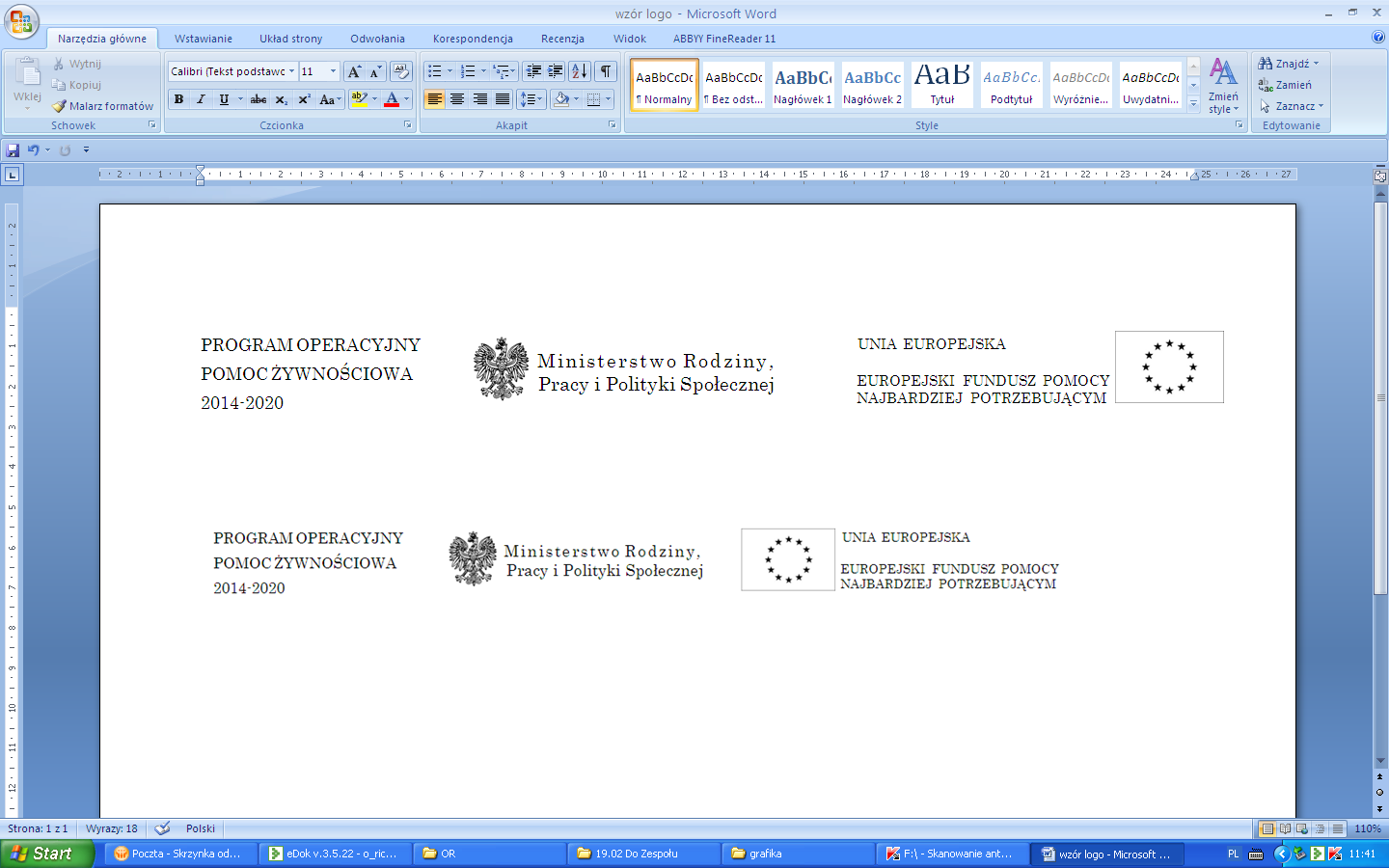 Sprawozdanie z realizacji Programu Operacyjnego Pomoc Żywnościowa 2014-2020 w ramach Europejskiego Funduszu Pomocy Najbardziej Potrzebującym – Podprogram 2020 Z uwagi na dużą potrzebę wsparcia w postaci pomocy żywnościowej mieszkańców naszych placówek Stowarzyszenie Na Rzecz Bezdomnych „AGAPE” w Borowym Młynie , Szawałdzie oraz Nowym Stawie  współpracuje z Bankiem żywności w Tczewie. Beneficjenci zostali objęci pomocą  w formie paczek żywnościowych.  Do podprogramu zakwalifikowano  266 osób  najbardziej potrzebujących, spełniających kryteria kwalifikowalności dla których rozdysponowano nieodpłatnie 790 paczek żywnościowych.  W skład paczki wchodziły : art.  warzywne i owocowe, skrobiowe, mleczne, mięsne, cukier, tłuszcze, dania gotowe.Borowy Młyn 96 osóbSzawałd   58 osób Nowy Staw  112 osób  W ramach działań towarzyszących w miesiącu lutym 2021 r .odbyło się w  Borowym Młynie ,Szawałdzie oraz Nowym Stawie  bezpłatne szkolenie z zakresu zarządzania budżetem domowym , dietetycznym , , niemarnowaniu żywności  oraz kulinarnym   .W szkoleniach  wzięło udział 84 osób .Borowy Młyn  30Szawałd 30Nowy Staw 24Podmiotem przeprowadzającym szkolenie był Bank Żywności w Tczewie. Celem szkolenia było wzmocnienie samodzielności i kompetencji w prowadzeniu gospodarstwa domowego. Stowarzyszenie Na Rzecz Bezdomnych „AGAPE” W Borowym Młynie  w trakcie całego okresu dystrybucji w Podprogramie 2020 wspierało osoby  zakwalifikowane do pomocy  poprzez : spotkania z psychologiem ,wizyty u lekarza psychiatry  poradnictwo oraz pomoc pracownika socjalnego  . W Borowym Młynie funkcjonuje Dzienny Dom Pobytu dla osób starszych i niesamodzielnych z którego korzystają mieszkańcy lokalnej społeczności, którzy spełniają kryteria pomocy żywnościowej . W DPD realizowane są warsztaty kulinarne   i warsztaty ekonomicznego gospodarowania żywnością . Nasze działania obejmują pomoc osobom wykluczonym społecznie , których dotyka ubóstwo i bezdomność. Na terenie ośrodków prowadzone są również warsztaty terapii zajęciowej . 